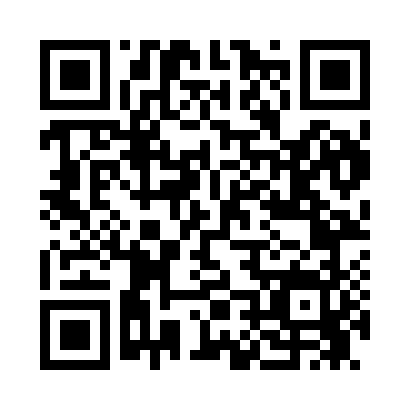 Prayer times for Peconic, Colorado, USAMon 1 Jul 2024 - Wed 31 Jul 2024High Latitude Method: Angle Based RulePrayer Calculation Method: Islamic Society of North AmericaAsar Calculation Method: ShafiPrayer times provided by https://www.salahtimes.comDateDayFajrSunriseDhuhrAsrMaghribIsha1Mon3:515:2612:534:508:199:542Tue3:525:2712:534:508:199:543Wed3:525:2712:534:508:199:534Thu3:535:2812:534:508:199:535Fri3:545:2812:534:508:189:536Sat3:555:2912:544:508:189:527Sun3:565:2912:544:508:189:518Mon3:565:3012:544:508:179:519Tue3:575:3112:544:508:179:5010Wed3:585:3112:544:508:179:5011Thu3:595:3212:544:508:169:4912Fri4:005:3312:544:508:169:4813Sat4:015:3312:544:508:159:4714Sun4:025:3412:554:508:159:4615Mon4:035:3512:554:508:149:4616Tue4:045:3612:554:508:149:4517Wed4:055:3612:554:508:139:4418Thu4:065:3712:554:508:129:4319Fri4:085:3812:554:508:129:4220Sat4:095:3912:554:508:119:4121Sun4:105:4012:554:508:109:4022Mon4:115:4012:554:508:099:3923Tue4:125:4112:554:508:099:3724Wed4:135:4212:554:498:089:3625Thu4:155:4312:554:498:079:3526Fri4:165:4412:554:498:069:3427Sat4:175:4512:554:498:059:3328Sun4:185:4612:554:488:049:3129Mon4:205:4712:554:488:039:3030Tue4:215:4712:554:488:029:2931Wed4:225:4812:554:488:019:27